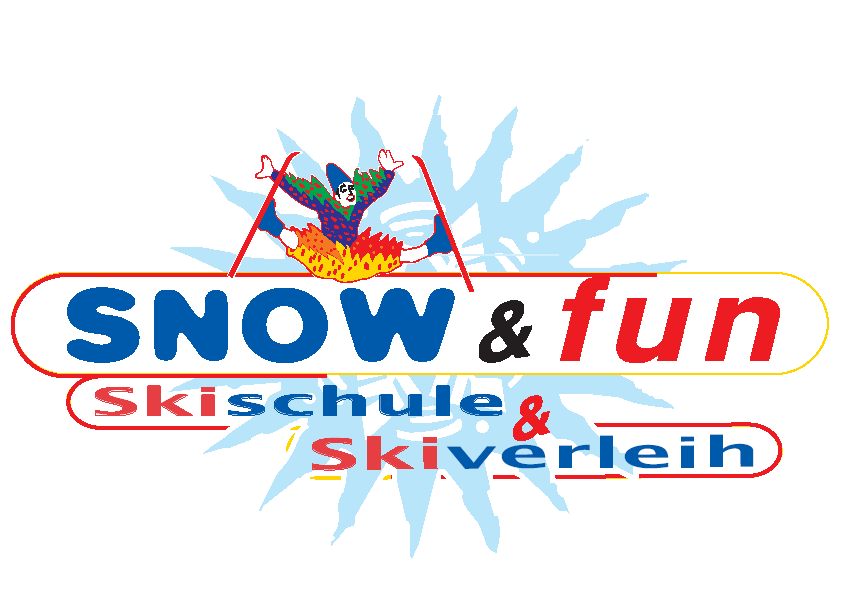 Familienname …………………………………………………………………………………………………………………….……………Vorname (lt. Geburtsurkunde bzw. Reisepass) ………………………………………………………………………………………………………geboren am ……………………………………………..….		in …………………………………………..…...………………………………Staatsbürgerschaft ………………………………………		Familienstand ……………………………………….....………………..österr. Sozialversicherungsnummer ……………………………………………………………………………………………………………………...Vollständige Wohnadresse (Strasse, Hausnummer, Postleitzahl, Wohnort)	………………………………………………………………….………………………………………………………………………………………….………………..Telefonnummer (Handy u. Festnetz) ……………………………………………………………………….…………………………………………….E-Mail Adresse …………………………………………………….………………………………………………………………………………………………..Ihre Sprachkenntnisse …………………………………………………………………………………….……………………………………………………..Die mögliche Zeit Ihres Arbeitseinsatzes (bitte Datum exakt angeben) ………………………………………………………………….Benötigen Sie ein Quartier von der Schischule 		□ ja		□ nein Bankverbindung (IBAN u. BIC) ……………………………………………………………………………………………………………………………….für Ihre Bewerbung als Schi- und/oder SnowboardlehrerWelche Schi- bzw. Snowboardlehrerausbildung besitzen Sie und welchem Verband gehören Sie an? Genaue Angabe des Prüfungsdatums, Verbandes, Vereins; Zeugnisse in Kopie beilegen……………………………………………………………….…………………………………………………………………………………………………….………..…………………………………………………………………….……………………………………………………………….………………………………………..Telemark	□ ja	□ nein				Langlauf	□ ja	□ neinBesitzen Sie Praxis als Schi- bzw. Snowboardlehrer? Wo und Wann?…………………………………………………………………………………………………………………………………………………………………………......für Ihre Bewerbung für den SchiverleihIch interessiere mich für		□ Verleih/Einstellen		□ Kassa		      □ Werkstatt Haben Sie bereits im Schiverleih gearbeitet? Wo und Wann? (Zeugnisse, Arbeitsbestätigungen beilegen)…………………………………………………………………………………………………………………………………………..…………………………………..Führerschein B vorhanden		□ ja		□ neinLegen Sie diesem Formular bitte folgende Unterlagen bei: Diplom der Ski- oder Snowboardlehrer Ausbildung, aktuelles Foto, Reisedokument (Reisepass, Personalausweis, ID-Karte); Arbeitszeugnisse falls vorhanden